Obtener información y requisitos para sustituir la tarjeta de identificación debido a un cambio de dirección.Proveerle al ciudadano una tarjeta de identificación que refleje su nueva dirección.No aplicaEn la oficina de CESCO más cercana						Directorio de CESCOComprobante de Rentas Internas código 2028 por valor de cinco ($5.00) dólares.Llenar y firmar el formulario DTOP-DIS-137 Solicitud Tarjeta de Identificación para Personas de 16 años o másLlenar y firmar el formulario DTOP-665 Notificación de Cambio de DirecciónDeberá someter un documento que no podrá tener más de dos (2) meses de emitido que nos evidencie su dirección residencial permanente (Ejemplo: recibo de agua, luz, teléfono, celular, banco, etc.).  De ser necesario favor de referirse al documento DTOP-DIS-262 Documentos para probar la Dirección Residencial PermanenteSi el documento no está a su nombre, la persona a cuyo nombre este el documento deberá autorizarlo mediante el formulario DTOP-DIS-156 Certificación de Residencia Principal e incluir copia de una identificación fehaciente de la persona.De no conseguir a la persona a cuyo nombre está el documento, el solicitante deberá hacer una declaración jurada ante un notario público o funcionario autorizado utilizando el formulario DTOP-DIS-263 Afirmación So Pena de Perjurio Certificación de Dirección Residencial Permanente en la cual certifique su dirección residencial permanente.Entregar la tarjeta de identificación anterior.Comprobante de Rentas Internas código 2028 por valor de cinco ($5.00) dólares.No aplica.Página Web DTOP – http://www.dtop.gov.prDTOP-665 Notificación de Cambio de DirecciónDTOP-DIS-137 Solicitud Tarjeta de Identificación para Personas de 16 años o másDTOP-DIS-156 Certificación de Residencia PrincipalDTOP-DIS-262 Documentos para probar la Dirección Residencial PermanenteDTOP-DIS-263 Afirmación So Pena de Perjurio Certificación de Dirección Residencial Permanente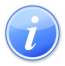 Descripción del Servicio 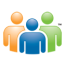 Audiencia y Propósito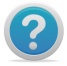 Consideraciones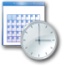 Lugar y Horario de Servicio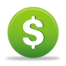 Costo del Servicio y Métodos de Pago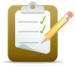 Requisitos para Obtener Servicio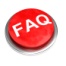 Preguntas Frecuentes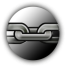 Enlaces Relacionados